Муниципальное бюджетное дошкольное образовательное учреждение«Детский сад № 105 общеразвивающего вида с приоритетным осуществлением деятельности по социально-личностному развитию детей»города Чебоксары Чувашской Республики Непосредственная образовательная деятельностьв  младшей группе «Утёнок Кряк»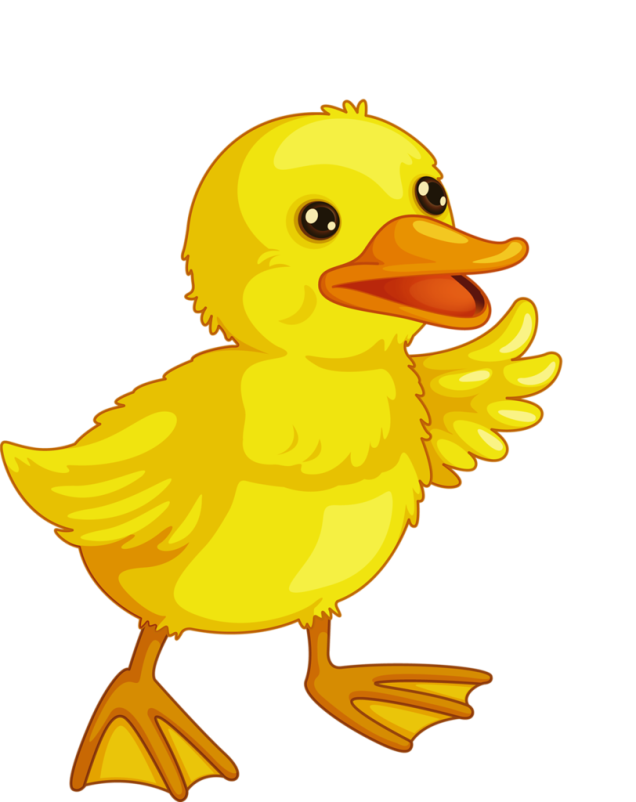 Воспитатель  первой квалификационной категорииНиколаева Августина  ПетровнаЧебоксары 2017 гТип НОД: интегрированноеТема НОД: «Утёнок  Кряк»Возрастная группа детей:  младшая группа Цель: Формирование сенсорных эталонов и способностей, позволяющих ребёнку 2 – 3 лет  всесторонне воспринимать окружающий мир через технологию ТРИЗ Программное содержание:Обучающие задачи: - формировать умение устанавливать простейшие связи между предметами и явлениями, делать простейшие обобщения;- учить детей различать и называть существенные детали и части предметов, особенности поверхностей;- вовлекать детей в разговор во время рассматривания предметов, наблюдений за живыми объектами; - учить раскатывать комочки прямыми и круговыми движениями ладоней, сплющивать комочек, сминая его ладонями обеих рук.Развивающие задачи: - знакомить с материалами и их свойствами (ткань - плюш, мягкий , твердый);- обогащать чувственный опыт детей, развивать умение фиксировать его в речи ;- продолжать расширять и активизировать словарный запас детей;- закреплять умение аккуратно класть комочки и вылепленные предметы на дощечку, предложить объединять в коллективную композицию.Воспитывающие задачи: - вызывать радость от восприятия результата общей работы , -воспитывать  дружеские взаимоотношения друг с другом;- формировать потребность делиться своими впечатлениями с воспитателями и родителями.Словарная работа: птичий двор, селезень, склевал, Кряк, птичница.Оборудование:-  демонстрационный материал: игрушка утёнок, доска «Причинно – следственная связь» , предметные картинки «утенок» и «зернышки»,  совок ;- раздаточный материал: маска  утенка – 12 штук на каждого ребенка, соленое тесто желтого цвета - на каждого ребенка , дощечка для лепки – на каждого ребенка, тарелочка для зернышек – на каждого ребенка.Предварительная работа: Знакомство с игрой «Качели», беседа о домашних птицах, дидактическая игра «Птицы», знакомство с физкультминуткой « Мы – веселые утята»Индивидуальная работа: активизировать малоактивных детей.Методические приемы:- Игровая мотивация (приход Птичницы к детям в группу, не может найти утёнка Кряка)-Игровая  ситуации «Хорошо- плохо»- игра «Познакомимся с утенком» (метод ТРИЗ «мозговой штурм»)- игра «Почемучки»- физкультминутка- Практическая деятельность, лепка «зёрнышки»- Сравнение  цыплёнка и утёнка- Анализ Ход занятия: (Слайд №1)Вводная часть:  Звучит аудиозапись «Звуки природы». Заходит птичница с совком зерна  в руках.Птичница:  Ути!  Ути! Ути! (обращает внимание на детей): здравствуйте, ребята! Вы здесь утёнка не видели?Дети : Нет.Птичница: Жаль. Ути!  Ути! Ути! Нигде нет.  Собралась я птиц моих кормить и заметила, что нет моего утёнка Кряка.  Пропал.  Ребята, Кряк убежал с птичьего двора это хорошо или плохо? Почему плохо? Вот хожу теперь с утра  ищу. А вы узнали кто я?Дети : красная шапочка, дюймовочка……Птичница: Нет, девочки и мальчики, я – птичница.  Знаете, кто такая птичница?Дети: Нет.Птичница: Я – птичница – отличница,Работать я люблю!Кормлю утяток  маленькихИ с ними я дружу!Птичница: предлагаю вместе повторить  «Птичница» (дети повторяют вместе)Основная часть: аудиозапись «Звуки домашних птиц. Утёнок».Птичница: Ой, я что -то слышу, ребята. Вы ничего не слышите?Дети: да, слышим, кто -то пищит.Птичница: Где же он пищит: (ищут с ребятами, находят)Птичница (обращает внимание на утенка, сидящего на качелях): это же мой утёнок Кряк! Как я рада, что нашла тебя! Утёнок : Здравствуй, и я рада тебя видеть! Здравствуйте, ребята Меня зовут Кряк. Я утёнок, кря, кря, кря.
Так зовут меня не зря.
В ясный день и в слякоть
Нравится мне громко крякать.
Как я крякаю, друзья:Дети: Кря, кря, кря  -2 раза. ( из мультфильма «Однажды утром..», автор слов Пляцковский Михаил Спартакович).Слайд №2- игра «Познакомимся с утенком» (метод ТРИЗ «мозговой штурм»)Птичница: Потрогайте, пожалуйста , ее, погладьте, приложите к щеке (дети выполняют ). Ребята, а  Кряк  какой?Дети: желтый, мягкий, пушистый….Утенок: да, я такой (в знак согласия перемещается на одну сторону качелей).Птичница: Что есть у утенка?Дети: голова, клюв, крылышки, лапки, хвостик, глазки…Утенок: да, верно.Птичница: А как вы думаете, что любит клевать утенок?Дети: зёрнышки, червячки…Утенок: правильно (в знак согласия перемещается на одну сторону качелей).Птичница: ребята, а с кем  же дружит утенок?Дети:  с другими  утятами, цыплятами, пчелками, бабочками…Утенок:  Да  я такой (в знак согласия перемещается на одну сторону качелей).Птичница: как вы думаете, а у Кряка  есть папа и мама?Дети: да, есть.Утенок: Верно. (в знак согласия перемещается на одну сторону качелей).Птичница: а как их зовут ?Дети: мама – Утка, папа – Селезень (если затрудняются ответить, птичница помогает) (слайд №3 )Утенок: да, моя  мама Утка, а папа Селезень (в знак согласия перемещается на одну сторону качелей).Птичница: Миша, как зовут папу утенка Кряка?Ребенок: Папа Селезень.Птичница : Саша, повтори, пожалуйста, как зовут папу Кряка?Ребенок: папа Селезень.Птичница: Скажем все вместе. Дети: папа Селезень.Птичница: А кем же  станет утёнок Кряк, когда вырастет?Дети: СелезнемУтенок: всё верно. Я стану настоящим храбрым Селезнем, как мой папа (в знак согласия перемещается на одну сторону качелей и начинает грустить)Слайд №4Птичница: Кряк, а почему ты загрустил?(берет игрушку на руки )Утенок: Вон вас сколько друзей, а у меня их нет, и я хочу есть.Птичница:  Кряк,  не грусти,  мы обязательно  тебе поможем. Правда,  ребята? (ответ детей). Смотрите, ребята, качели то необычные , а с загадкой . Отгадаем загадку, которая прячется в качелях?(ответ детей, переворачивает качели и обращает внимание детей на игру «Почемучки» (причинно – следственная связь по технологии ТРИЗ) (дети находят между объектами взаимосвязь и последовательность действий).Птичница: Мы говорили, что утёнок клюёт зернышки-утенок  	 зернышки: утенок голодный (показ картинки), поэтому склевал вкусные зернышки (показ картинки);  повтор детьми предложения, Склевал  вкусные зернышки  потому что утенок  голодный .-повтор детьмиПтичница : молодцы, ребята.Утенок: Ой, а я и вправду проголодался. Что же мне делать, как попасть обратно домой на птичий двор и где найти своих друзей?Птичница: Как мы можем помочь Кряку? Откуда найдем зернышки для него?Дети: купим в магазине, спросим у воспитателей…(предлагает подойти к воспитателям, спросить,  в магазин не можем пойти почему? Потому что   нет  денег)Птичница: А сами мы сможем сделать зернышки для утенка?Дети: Да.Утенок: Тогда в утят- превратитесь, на птичий двор за мной идите. Раз, два, три- утятами стали мы. (дети подходят к столу , одевают маски на голову)И под весёлую музыку дети идут за Птичницей и утёнком на птичий дворУтенок: вот мы с вами на птичьем дворе (слайд №5).  Куда мы ребята, пришли .Дети: На птичий  двор. Птичница: На птичьем дворе живёт много домашней птицы. (обращает внимание на экран с изображением птичьего двора).На птичьем дворе,
Шум и гам на заре:
Кричит петушок -
Рядом курица -
Кудахчет, жмуриться.
Крякают утки -
Набили желудки.
Гогочут гуси .
Птички щебечут -
Птенчики лепечут..
На птичьем дворе,
Шум и гам на заре..
 Татьяна НенашеваЛепка «Зернышки для утенка».Птичница: а зачем мы пришли на птичий двор? Слайд №6Дети: сделать для утенка  зернышки, потому что она проголодалась.Птичница: а какого цвета должны быть зернышки?Дети: желтого.Птичница: правильно,  зернышки мы с вами сделаем из соленого теста желтого цвета.  А для этого мы отщипываем, как утята, кусочки теста, скатываем в шарики и сплющиваем ладонями обеих рук, кладем готовые зернышки на блюдце (показ , работа детей, дети угощают , готовыми зернышками).Птичница: скажите, пожалуйста, кроме нашего кряка какие птицы еще обитают на этом дворе?Дети: цыплята, гусята, куры, петухи ….Слайд №7Птичница: правильно. Чем похожи утенок и цыпленок? (слайд№4)Дети : по цвету, они оба желтые.Птичница: а чем отличаются цыплёнок  и утенок?Дети: клювом, у утёнка  большой клюв, а у  утенка – маленький. Лапками, у утенка на лапках перепонки, а у цыплёнка – пальцы.Птичница: правильно , ребята.Заключительная часть : Слайд № 8Утенок:  спасибо, ребята , за то, что покормили, поиграли, стали моими друзьями.Птичница: За то, что мне утёнка Кряка нашли.Смотрите (обращает внимание детей на солнышко из гелевых шариков) , и солнышко перестало грустить и улыбается вместе с нами! За вашу помощь  дарим вам  солнышко , чтобы в вашей группе всегда было солнечно и весело. 